DIRECCIÓN DE NUEVAS CREACIONESINSCRIPCIÓN DE AFECTACIONES 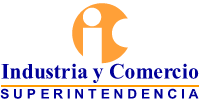 Espacio reservado para el adhesivo de radicaciónTIPO AFECTACIÓNTIPO AFECTACIÓNTIPO AFECTACIÓNTIPO AFECTACIÓNTIPO AFECTACIÓNIDENTIFICACIÓN DEL TRÁMITEIDENTIFICACIÓN DEL TRÁMITEIDENTIFICACIÓN DEL TRÁMITEIDENTIFICACIÓN DEL TRÁMITEIDENTIFICACIÓN DEL TRÁMITEIDENTIFICACIÓN DEL TRÁMITEInscripción de actualización de información Desanotación                      Inscripción de actualización de información Desanotación                      Inscripción de actualización de información Desanotación                      Inscripción de actualización de información Desanotación                      Inscripción de actualización de información Desanotación                      Patente de invención                                                           Patente de Modelo de Utilidad Registro de Diseño IndustrialRegistro  de Esquema de Trazado para CircuitosPatente de invención                                                           Patente de Modelo de Utilidad Registro de Diseño IndustrialRegistro  de Esquema de Trazado para CircuitosPatente de invención                                                           Patente de Modelo de Utilidad Registro de Diseño IndustrialRegistro  de Esquema de Trazado para CircuitosPatente de invención                                                           Patente de Modelo de Utilidad Registro de Diseño IndustrialRegistro  de Esquema de Trazado para CircuitosPatente de invención                                                           Patente de Modelo de Utilidad Registro de Diseño IndustrialRegistro  de Esquema de Trazado para CircuitosPatente de invención                                                           Patente de Modelo de Utilidad Registro de Diseño IndustrialRegistro  de Esquema de Trazado para CircuitosIDENTIFICACIÓN DEL EXPEDIENTEIDENTIFICACIÓN DEL EXPEDIENTEIDENTIFICACIÓN DEL EXPEDIENTEIDENTIFICACIÓN DEL EXPEDIENTEIDENTIFICACIÓN DEL EXPEDIENTEIDENTIFICACIÓN DEL EXPEDIENTEIDENTIFICACIÓN DEL EXPEDIENTEIDENTIFICACIÓN DEL EXPEDIENTEIDENTIFICACIÓN DEL EXPEDIENTEIDENTIFICACIÓN DEL EXPEDIENTEIDENTIFICACIÓN DEL EXPEDIENTENo. DE CERTIFICADONo. DE CERTIFICADONo. DE CERTIFICADONo. DE CERTIFICADOVIGENCIAVIGENCIAVIGENCIAVIGENCIAVIGENCIANÚMERO DE EXPEDIENTENÚMERO DE EXPEDIENTENOTA: Si el espacio anterior no es suficiente, por favor relacione las afectaciones con respecto de las que se solicita inscripción en hoja anexa, o utilice un formulario sustancialmente igual a este.NOTA: Si el espacio anterior no es suficiente, por favor relacione las afectaciones con respecto de las que se solicita inscripción en hoja anexa, o utilice un formulario sustancialmente igual a este.NOTA: Si el espacio anterior no es suficiente, por favor relacione las afectaciones con respecto de las que se solicita inscripción en hoja anexa, o utilice un formulario sustancialmente igual a este.NOTA: Si el espacio anterior no es suficiente, por favor relacione las afectaciones con respecto de las que se solicita inscripción en hoja anexa, o utilice un formulario sustancialmente igual a este.NOTA: Si el espacio anterior no es suficiente, por favor relacione las afectaciones con respecto de las que se solicita inscripción en hoja anexa, o utilice un formulario sustancialmente igual a este.NOTA: Si el espacio anterior no es suficiente, por favor relacione las afectaciones con respecto de las que se solicita inscripción en hoja anexa, o utilice un formulario sustancialmente igual a este.NOTA: Si el espacio anterior no es suficiente, por favor relacione las afectaciones con respecto de las que se solicita inscripción en hoja anexa, o utilice un formulario sustancialmente igual a este.NOTA: Si el espacio anterior no es suficiente, por favor relacione las afectaciones con respecto de las que se solicita inscripción en hoja anexa, o utilice un formulario sustancialmente igual a este.NOTA: Si el espacio anterior no es suficiente, por favor relacione las afectaciones con respecto de las que se solicita inscripción en hoja anexa, o utilice un formulario sustancialmente igual a este.NOTA: Si el espacio anterior no es suficiente, por favor relacione las afectaciones con respecto de las que se solicita inscripción en hoja anexa, o utilice un formulario sustancialmente igual a este.NOTA: Si el espacio anterior no es suficiente, por favor relacione las afectaciones con respecto de las que se solicita inscripción en hoja anexa, o utilice un formulario sustancialmente igual a este.DEL TITULAR A ACTUALIZAR EN EL REGISTRO DE PROPIEDAD INDUSTRIAL DEL TITULAR A ACTUALIZAR EN EL REGISTRO DE PROPIEDAD INDUSTRIAL DEL TITULAR A ACTUALIZAR EN EL REGISTRO DE PROPIEDAD INDUSTRIAL DEL TITULAR A ACTUALIZAR EN EL REGISTRO DE PROPIEDAD INDUSTRIAL DEL TITULAR A ACTUALIZAR EN EL REGISTRO DE PROPIEDAD INDUSTRIAL DEL TITULAR A ACTUALIZAR EN EL REGISTRO DE PROPIEDAD INDUSTRIAL DEL TITULAR A ACTUALIZAR EN EL REGISTRO DE PROPIEDAD INDUSTRIAL DEL TITULAR A ACTUALIZAR EN EL REGISTRO DE PROPIEDAD INDUSTRIAL DEL TITULAR A ACTUALIZAR EN EL REGISTRO DE PROPIEDAD INDUSTRIAL DEL TITULAR A ACTUALIZAR EN EL REGISTRO DE PROPIEDAD INDUSTRIAL DEL TITULAR A ACTUALIZAR EN EL REGISTRO DE PROPIEDAD INDUSTRIAL  Cambio de titular / Cesión                  Cotitularidad                    Corrección de errores materiales Otra :       Especifique _____________________________________________________________Los siguientes trámites se ingresan por el módulo GESTION PERSONA :  Cambio de nombre                              Cambio de domicilio                   Cambio de dirección    Cambio de titular / Cesión                  Cotitularidad                    Corrección de errores materiales Otra :       Especifique _____________________________________________________________Los siguientes trámites se ingresan por el módulo GESTION PERSONA :  Cambio de nombre                              Cambio de domicilio                   Cambio de dirección    Cambio de titular / Cesión                  Cotitularidad                    Corrección de errores materiales Otra :       Especifique _____________________________________________________________Los siguientes trámites se ingresan por el módulo GESTION PERSONA :  Cambio de nombre                              Cambio de domicilio                   Cambio de dirección    Cambio de titular / Cesión                  Cotitularidad                    Corrección de errores materiales Otra :       Especifique _____________________________________________________________Los siguientes trámites se ingresan por el módulo GESTION PERSONA :  Cambio de nombre                              Cambio de domicilio                   Cambio de dirección    Cambio de titular / Cesión                  Cotitularidad                    Corrección de errores materiales Otra :       Especifique _____________________________________________________________Los siguientes trámites se ingresan por el módulo GESTION PERSONA :  Cambio de nombre                              Cambio de domicilio                   Cambio de dirección    Cambio de titular / Cesión                  Cotitularidad                    Corrección de errores materiales Otra :       Especifique _____________________________________________________________Los siguientes trámites se ingresan por el módulo GESTION PERSONA :  Cambio de nombre                              Cambio de domicilio                   Cambio de dirección    Cambio de titular / Cesión                  Cotitularidad                    Corrección de errores materiales Otra :       Especifique _____________________________________________________________Los siguientes trámites se ingresan por el módulo GESTION PERSONA :  Cambio de nombre                              Cambio de domicilio                   Cambio de dirección    Cambio de titular / Cesión                  Cotitularidad                    Corrección de errores materiales Otra :       Especifique _____________________________________________________________Los siguientes trámites se ingresan por el módulo GESTION PERSONA :  Cambio de nombre                              Cambio de domicilio                   Cambio de dirección    Cambio de titular / Cesión                  Cotitularidad                    Corrección de errores materiales Otra :       Especifique _____________________________________________________________Los siguientes trámites se ingresan por el módulo GESTION PERSONA :  Cambio de nombre                              Cambio de domicilio                   Cambio de dirección    Cambio de titular / Cesión                  Cotitularidad                    Corrección de errores materiales Otra :       Especifique _____________________________________________________________Los siguientes trámites se ingresan por el módulo GESTION PERSONA :  Cambio de nombre                              Cambio de domicilio                   Cambio de dirección    Cambio de titular / Cesión                  Cotitularidad                    Corrección de errores materiales Otra :       Especifique _____________________________________________________________Los siguientes trámites se ingresan por el módulo GESTION PERSONA :  Cambio de nombre                              Cambio de domicilio                   Cambio de dirección   De: (Tal como aparece actualmente en el registro)De: (Tal como aparece actualmente en el registro)De: (Tal como aparece actualmente en el registro)De: (Tal como aparece actualmente en el registro)De: (Tal como aparece actualmente en el registro)De: (Tal como aparece actualmente en el registro)De: (Tal como aparece actualmente en el registro)De: (Tal como aparece actualmente en el registro)De: (Tal como aparece actualmente en el registro)De: (Tal como aparece actualmente en el registro)De: (Tal como aparece actualmente en el registro)Nombre titular:Nombre titular:Nombre titular:Nombre titular:Nombre titular:Nombre titular:Nombre titular:Nombre titular:Nombre titular:Nombre titular:Nombre titular:Dirección:Dirección:Dirección:Dirección:Dirección:Dirección:Dirección:Dirección:Dirección:Dirección:Dirección:Nacionalidad/País de constitución:Nacionalidad/País de constitución:Nacionalidad/País de constitución:Nacionalidad/País de constitución:Nacionalidad/País de constitución:Nacionalidad/País de constitución:Nacionalidad/País de constitución:Nacionalidad/País de constitución:Nacionalidad/País de constitución:Nacionalidad/País de constitución:Nacionalidad/País de constitución:Correo electrónico:Correo electrónico:Correo electrónico:Correo electrónico:Correo electrónico:Correo electrónico:Correo electrónico:Correo electrónico:Correo electrónico:Correo electrónico:Correo electrónico:A: (Tal como debe quedar en el registro)A: (Tal como debe quedar en el registro)A: (Tal como debe quedar en el registro)A: (Tal como debe quedar en el registro)A: (Tal como debe quedar en el registro)A: (Tal como debe quedar en el registro)A: (Tal como debe quedar en el registro)A: (Tal como debe quedar en el registro)A: (Tal como debe quedar en el registro)A: (Tal como debe quedar en el registro)A: (Tal como debe quedar en el registro)Nombre titular:Nombre titular:Nombre titular:Nombre titular:Nombre titular:Nombre titular:Nombre titular:Nombre titular:Nombre titular:Nombre titular:Nombre titular:Dirección:Dirección:Dirección:Dirección:Dirección:Dirección:Dirección:Dirección:Dirección:Dirección:Dirección:Nacionalidad/País de constitución:Nacionalidad/País de constitución:Nacionalidad/País de constitución:Nacionalidad/País de constitución:Nacionalidad/País de constitución:Nacionalidad/País de constitución:Nacionalidad/País de constitución:Nacionalidad/País de constitución:Nacionalidad/País de constitución:Nacionalidad/País de constitución:Nacionalidad/País de constitución:Correo electrónico:Correo electrónico:Correo electrónico:Correo electrónico:Correo electrónico:Correo electrónico:Correo electrónico:Correo electrónico:Correo electrónico:Correo electrónico:Correo electrónico:DE LOS INVENTORES /DISEÑADOR(ES) A INCLUIR EN EL REGISTRO DE PROPIEDAD INDUSTRIAL DE LOS INVENTORES /DISEÑADOR(ES) A INCLUIR EN EL REGISTRO DE PROPIEDAD INDUSTRIAL DE LOS INVENTORES /DISEÑADOR(ES) A INCLUIR EN EL REGISTRO DE PROPIEDAD INDUSTRIAL DE LOS INVENTORES /DISEÑADOR(ES) A INCLUIR EN EL REGISTRO DE PROPIEDAD INDUSTRIAL DE LOS INVENTORES /DISEÑADOR(ES) A INCLUIR EN EL REGISTRO DE PROPIEDAD INDUSTRIAL DE LOS INVENTORES /DISEÑADOR(ES) A INCLUIR EN EL REGISTRO DE PROPIEDAD INDUSTRIAL DE LOS INVENTORES /DISEÑADOR(ES) A INCLUIR EN EL REGISTRO DE PROPIEDAD INDUSTRIAL DE LOS INVENTORES /DISEÑADOR(ES) A INCLUIR EN EL REGISTRO DE PROPIEDAD INDUSTRIAL DE LOS INVENTORES /DISEÑADOR(ES) A INCLUIR EN EL REGISTRO DE PROPIEDAD INDUSTRIAL DE LOS INVENTORES /DISEÑADOR(ES) A INCLUIR EN EL REGISTRO DE PROPIEDAD INDUSTRIAL DE LOS INVENTORES /DISEÑADOR(ES) A INCLUIR EN EL REGISTRO DE PROPIEDAD INDUSTRIAL Nombre inventor / Diseñador :Nombre inventor / Diseñador :Nombre inventor / Diseñador :Nombre inventor / Diseñador :Nombre inventor / Diseñador :Nombre inventor / Diseñador :Nombre inventor / Diseñador :Nombre inventor / Diseñador :Nombre inventor / Diseñador :Nombre inventor / Diseñador :Nombre inventor / Diseñador :Dirección:Dirección:Dirección:Dirección:Dirección:Dirección:Dirección:Dirección:Dirección:Dirección:Dirección:Nacionalidad/País de constitución:Nacionalidad/País de constitución:Nacionalidad/País de constitución:Nacionalidad/País de constitución:Nacionalidad/País de constitución:Nacionalidad/País de constitución:Nacionalidad/País de constitución:Nacionalidad/País de constitución:Nacionalidad/País de constitución:Nacionalidad/País de constitución:Nacionalidad/País de constitución:Correo electrónico:Correo electrónico:Correo electrónico:Correo electrónico:Correo electrónico:Correo electrónico:Correo electrónico:Correo electrónico:Correo electrónico:Correo electrónico:Correo electrónico:NOTA: Si el espacio anterior no es suficiente, por favor relacione las afectaciones con respecto de las que se solicita inscripción en hoja anexa, o utilice un formulario sustancialmente igual a este.NOTA: Si el espacio anterior no es suficiente, por favor relacione las afectaciones con respecto de las que se solicita inscripción en hoja anexa, o utilice un formulario sustancialmente igual a este.NOTA: Si el espacio anterior no es suficiente, por favor relacione las afectaciones con respecto de las que se solicita inscripción en hoja anexa, o utilice un formulario sustancialmente igual a este.NOTA: Si el espacio anterior no es suficiente, por favor relacione las afectaciones con respecto de las que se solicita inscripción en hoja anexa, o utilice un formulario sustancialmente igual a este.NOTA: Si el espacio anterior no es suficiente, por favor relacione las afectaciones con respecto de las que se solicita inscripción en hoja anexa, o utilice un formulario sustancialmente igual a este.NOTA: Si el espacio anterior no es suficiente, por favor relacione las afectaciones con respecto de las que se solicita inscripción en hoja anexa, o utilice un formulario sustancialmente igual a este.NOTA: Si el espacio anterior no es suficiente, por favor relacione las afectaciones con respecto de las que se solicita inscripción en hoja anexa, o utilice un formulario sustancialmente igual a este.NOTA: Si el espacio anterior no es suficiente, por favor relacione las afectaciones con respecto de las que se solicita inscripción en hoja anexa, o utilice un formulario sustancialmente igual a este.NOTA: Si el espacio anterior no es suficiente, por favor relacione las afectaciones con respecto de las que se solicita inscripción en hoja anexa, o utilice un formulario sustancialmente igual a este.NOTA: Si el espacio anterior no es suficiente, por favor relacione las afectaciones con respecto de las que se solicita inscripción en hoja anexa, o utilice un formulario sustancialmente igual a este.NOTA: Si el espacio anterior no es suficiente, por favor relacione las afectaciones con respecto de las que se solicita inscripción en hoja anexa, o utilice un formulario sustancialmente igual a este.DE LA MODIFICACIÓN O LIMITACIÓN A REIVINDICACIONES (ART. 70 DECISIÓN 486) DE LA MODIFICACIÓN O LIMITACIÓN A REIVINDICACIONES (ART. 70 DECISIÓN 486) DE LA MODIFICACIÓN O LIMITACIÓN A REIVINDICACIONES (ART. 70 DECISIÓN 486) DE LA MODIFICACIÓN O LIMITACIÓN A REIVINDICACIONES (ART. 70 DECISIÓN 486) DE LA MODIFICACIÓN O LIMITACIÓN A REIVINDICACIONES (ART. 70 DECISIÓN 486) DE LA MODIFICACIÓN O LIMITACIÓN A REIVINDICACIONES (ART. 70 DECISIÓN 486) DE LA MODIFICACIÓN O LIMITACIÓN A REIVINDICACIONES (ART. 70 DECISIÓN 486) DE LA MODIFICACIÓN O LIMITACIÓN A REIVINDICACIONES (ART. 70 DECISIÓN 486) DE LA MODIFICACIÓN O LIMITACIÓN A REIVINDICACIONES (ART. 70 DECISIÓN 486) DE LA MODIFICACIÓN O LIMITACIÓN A REIVINDICACIONES (ART. 70 DECISIÓN 486) DE LA MODIFICACIÓN O LIMITACIÓN A REIVINDICACIONES (ART. 70 DECISIÓN 486) DE OTRAS AFECTACIONES DE OTRAS AFECTACIONES DE OTRAS AFECTACIONES DE OTRAS AFECTACIONES DE OTRAS AFECTACIONES DE OTRAS AFECTACIONES DE OTRAS AFECTACIONES DE OTRAS AFECTACIONES DE OTRAS AFECTACIONES DE OTRAS AFECTACIONES DE OTRAS AFECTACIONES Embargo Embargo Embargo Embargo Medidas cautelaresMedidas cautelaresMedidas cautelaresMedidas cautelaresMedidas cautelaresPrendaPrendaNombre de la persona que ejerce la acción:Nombre de la persona que ejerce la acción:Nombre de la persona que ejerce la acción:Nombre de la persona que ejerce la acción:Nombre de la persona que ejerce la acción:Nombre de la persona que ejerce la acción:Nombre de la persona que ejerce la acción:Nombre de la persona que ejerce la acción:Nombre de la persona que ejerce la acción:Nombre de la persona que ejerce la acción:Nombre de la persona que ejerce la acción:Correo electrónico:Correo electrónico:Correo electrónico:Correo electrónico:Correo electrónico:Correo electrónico:Número telefónico:Número telefónico:Número telefónico:Número telefónico:Número telefónico:8.  REPRESENTANTE LEGAL	 APODERADO REPRESENTANTE LEGAL	 APODERADO REPRESENTANTE LEGAL	 APODERADO REPRESENTANTE LEGAL	 APODERADO REPRESENTANTE LEGAL	 APODERADO REPRESENTANTE LEGAL	 APODERADO REPRESENTANTE LEGAL	 APODERADO REPRESENTANTE LEGAL	 APODERADO REPRESENTANTE LEGAL	 APODERADO REPRESENTANTE LEGAL	 APODERADOAPELLIDOS O RAZÓN SOCIALAPELLIDOS O RAZÓN SOCIALAPELLIDOS O RAZÓN SOCIALNOMBRESNOMBRESNOMBRESNOMBRESNOMBRESIDENTIFICACIÓNC.C . T.P . IDENTIFICACIÓNC.C . T.P . IDENTIFICACIÓNC.C . T.P . DIRECCIÓNDIRECCIÓNNo. TELÉFONO No. TELÉFONO No. TELÉFONO CIUDADCIUDADCORREO ELECTRÓNICO  CORREO ELECTRÓNICO  CORREO ELECTRÓNICO  PAÍSPAÍSNo. RADICACIÓN O PROTOCOLO DE PODER GENERALNo. RADICACIÓN O PROTOCOLO DE PODER GENERALNo. RADICACIÓN O PROTOCOLO DE PODER GENERAL9.  ANEXOS9.  ANEXOS9.  ANEXOS9.  ANEXOS9.  ANEXOS9.  ANEXOS9.  ANEXOS9.  ANEXOS9.  ANEXOS9.  ANEXOS9.  ANEXOSComprobante de pago de tasas.Poder, si fuere el caso.Documento que respalde la inscripción, según sea el caso.Documento que acredite el legítimo interés, si fuera el caso                                                                        Comprobante de pago de tasas.Poder, si fuere el caso.Documento que respalde la inscripción, según sea el caso.Documento que acredite el legítimo interés, si fuera el caso                                                                        Comprobante de pago de tasas.Poder, si fuere el caso.Documento que respalde la inscripción, según sea el caso.Documento que acredite el legítimo interés, si fuera el caso                                                                        Comprobante de pago de tasas.Poder, si fuere el caso.Documento que respalde la inscripción, según sea el caso.Documento que acredite el legítimo interés, si fuera el caso                                                                        Comprobante de pago de tasas.Poder, si fuere el caso.Documento que respalde la inscripción, según sea el caso.Documento que acredite el legítimo interés, si fuera el caso                                                                        Comprobante de pago de tasas.Poder, si fuere el caso.Documento que respalde la inscripción, según sea el caso.Documento que acredite el legítimo interés, si fuera el caso                                                                        Comprobante de pago de tasas.Poder, si fuere el caso.Documento que respalde la inscripción, según sea el caso.Documento que acredite el legítimo interés, si fuera el caso                                                                        Comprobante de pago de tasas.Poder, si fuere el caso.Documento que respalde la inscripción, según sea el caso.Documento que acredite el legítimo interés, si fuera el caso                                                                        Comprobante de pago de tasas.Poder, si fuere el caso.Documento que respalde la inscripción, según sea el caso.Documento que acredite el legítimo interés, si fuera el caso                                                                        Comprobante de pago de tasas.Poder, si fuere el caso.Documento que respalde la inscripción, según sea el caso.Documento que acredite el legítimo interés, si fuera el caso                                                                        Comprobante de pago de tasas.Poder, si fuere el caso.Documento que respalde la inscripción, según sea el caso.Documento que acredite el legítimo interés, si fuera el caso                                                                        10. FIRMA DEL SOLICITANTE, DEL APODERADO O DEL REPRESENTANTE LEGAL(Junto a cada firma, indicar el nombre del firmante y su calidad (si tal calidad no es obvia al leer el petitorio)10. FIRMA DEL SOLICITANTE, DEL APODERADO O DEL REPRESENTANTE LEGAL(Junto a cada firma, indicar el nombre del firmante y su calidad (si tal calidad no es obvia al leer el petitorio)10. FIRMA DEL SOLICITANTE, DEL APODERADO O DEL REPRESENTANTE LEGAL(Junto a cada firma, indicar el nombre del firmante y su calidad (si tal calidad no es obvia al leer el petitorio)10. FIRMA DEL SOLICITANTE, DEL APODERADO O DEL REPRESENTANTE LEGAL(Junto a cada firma, indicar el nombre del firmante y su calidad (si tal calidad no es obvia al leer el petitorio)10. FIRMA DEL SOLICITANTE, DEL APODERADO O DEL REPRESENTANTE LEGAL(Junto a cada firma, indicar el nombre del firmante y su calidad (si tal calidad no es obvia al leer el petitorio)10. FIRMA DEL SOLICITANTE, DEL APODERADO O DEL REPRESENTANTE LEGAL(Junto a cada firma, indicar el nombre del firmante y su calidad (si tal calidad no es obvia al leer el petitorio)10. FIRMA DEL SOLICITANTE, DEL APODERADO O DEL REPRESENTANTE LEGAL(Junto a cada firma, indicar el nombre del firmante y su calidad (si tal calidad no es obvia al leer el petitorio)10. FIRMA DEL SOLICITANTE, DEL APODERADO O DEL REPRESENTANTE LEGAL(Junto a cada firma, indicar el nombre del firmante y su calidad (si tal calidad no es obvia al leer el petitorio)10. FIRMA DEL SOLICITANTE, DEL APODERADO O DEL REPRESENTANTE LEGAL(Junto a cada firma, indicar el nombre del firmante y su calidad (si tal calidad no es obvia al leer el petitorio)10. FIRMA DEL SOLICITANTE, DEL APODERADO O DEL REPRESENTANTE LEGAL(Junto a cada firma, indicar el nombre del firmante y su calidad (si tal calidad no es obvia al leer el petitorio)10. FIRMA DEL SOLICITANTE, DEL APODERADO O DEL REPRESENTANTE LEGAL(Junto a cada firma, indicar el nombre del firmante y su calidad (si tal calidad no es obvia al leer el petitorio)_______________________________________________________________________________________________________________________________________________________________________________________________________________________________________________________________________________________________________________________________________________________________________________________________________________________________________________________________________________________________________________